nr 42/2021 (916)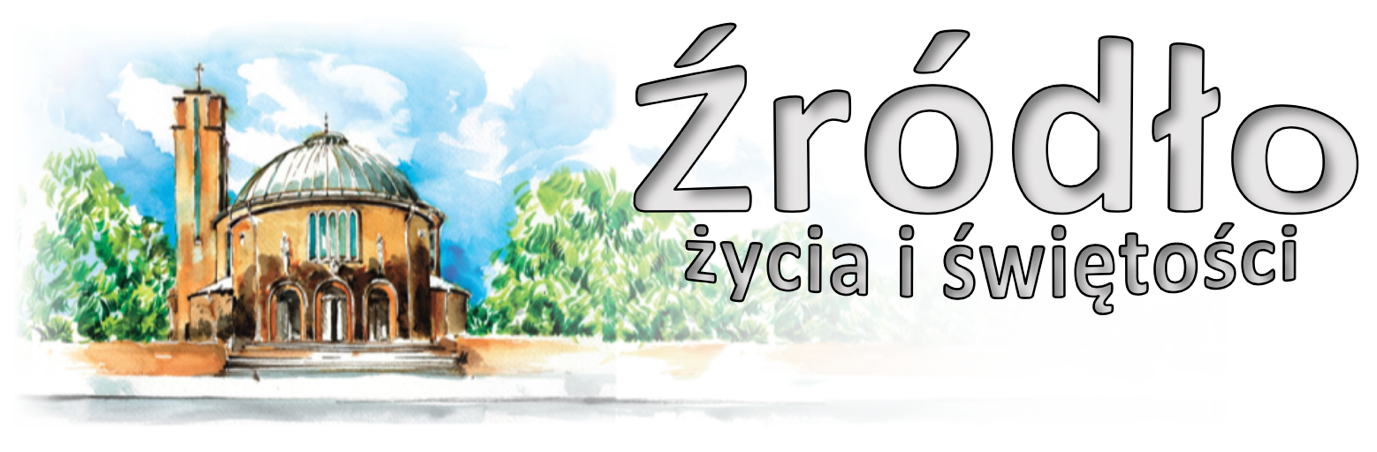 17 października 2021 r.gazetka rzymskokatolickiej parafii pw. Najświętszego Serca Pana Jezusa w RaciborzuRocznica poświęcenia kościołaEwangelia według św. Mateusza (16,13-19)„Gdy Jezus przyszedł w okolice Cezarei Filipowej, pytał swych uczniów: Za kogo ludzie uważają Syna Człowieczego? A oni odpowiedzieli: Jedni za Jana Chrzciciela, inni za Eliasza, jeszcze inni za Jeremiasza albo za jednego z proroków. Jezus zapytał ich: A wy za kogo Mnie uważacie? Odpowiedział Szymon Piotr: Ty jesteś Mesjasz, Syn Boga żywego. Na to Jezus mu rzekł: Błogosławiony jesteś, Szymonie, synu Jony. Albowiem nie objawiły ci tego ciało i krew, lecz Ojciec mój, który jest w niebie. Otóż i Ja tobie powiadam: Ty jesteś Piotr [czyli Skała], i na tej Skale zbuduję Kościół mój, a bramy piekielne go nie przemogą. I tobie dam klucze królestwa niebieskiego; cokolwiek zwiążesz na ziemi, będzie związane w niebie, a co rozwiążesz na ziemi, będzie rozwiązane w niebie.”Gorące pragnienie naszego Pana, by Jego Najświętsze Serce doznawało szczególnej czci, zmierza – jak sądzę – do odnowienia w naszych duszach skutków Odkupienia. Najświętsze Serce Jezusa jest bowiem niewyczerpalnym źródłem, które nic innego nie pragnie, jak tylko wypełnić sobą serca pokorne, aby były wolne i gotowe poświęcić życie zgodnie z Jego świętą wolą. Z tego Bożego Serca nieustannie wypływają trzy strumienie: pierwszy jest strumieniem miłosierdzia dla grzeszników, strumieniem sprowadzającym ducha żalu i pokuty; drugi jest strumieniem miłości niosącym pomoc wszystkim uciśnionym, zwłaszcza tym, co dążą do doskonałości, by mogli znaleźć moc do pokonania przeszkód. Z trzeciego zaś strumienia płynie miłość i światło dla wiernych Jego przyjaciół, których pragnie zjednoczyć z sobą przekazując im swą naukę i przykazania, aby każdy z nich na swój sposób poświęcił się całkowicie pomnażaniu Jego chwały. To Boże Serce jest niezgłębioną otchłanią wszelkich dóbr, do której ubodzy mają się zwracać we wszystkich swoich potrzebach. Ono jest otchłanią radości, w której przepadają wszystkie nasze smutki. Jest otchłanią pokory przeciwko naszej pysze; jest otchłanią miłosierdzia dla nieszczęśliwych, jest wreszcie otchłanią miłości, w której powinniśmy ukryć całą naszą nędzę. We wszystkim, co czynicie, chciejcie się jednoczyć z Sercem Pana naszego, Jezusa Chrystusa. Na początku dla osiągnięcia właściwego usposobienia, przy końcu dla zadośćuczynienia. Nie czynicie żadnego postępu w modlitwie? Ofiarujcie Bogu modlitwę, którą Boski Zbawiciel zanosi za nas w Najświętszym Sakramencie Ołtarza. Ofiarujcie Jego żarliwość jako wynagrodzenie za waszą letniość. We wszystkim, co czynicie, mówcie: „Boże mój, czynię to lub znoszę w Sercu Twego Syna, według świętych Jego pragnień, jakie ofiaruję Tobie na wynagrodzenie za wszystko, co jest grzeszne i niedoskonałe w moich czynach”. Tak czyńcie we wszystkich okolicznościach życia. Kiedy zaś spotka was jakaś przykrość, udręczenie lub niesprawiedliwość, wtedy tak mówcie do siebie: „Przyjmij ochotnie to, co dla zjednoczenia się z tobą zsyła na ciebie Najświętsze Serce Jezusa”. Nade wszystko zaś zachowajcie pokój serca, który przewyższa wszelkie skarby. Do jego utrzymania nic bardziej nie pomaga jak wyrzeczenie się własnej woli i przyjęcie zamiast niej woli Bożego Serca, aby ta dokonywała w nas wszystkiego, co służy Jego chwale, my zaś abyśmy z radością poddawali się jej i we wszystkim jej ufali.św. Małgorzata Maria Alacoque, zm. 1690 r.Ogłoszenia z życia naszej parafiiNiedziela – 17 października 2021 – Rocznica poświęcenia kościoła 			Mt 16,13-19Misje Parafialne – Jesteśmy stworzeni z MiłościRozpoczęcie na każdej Mszy Świętej	  900			Kiermasz – w 86. rocznicę konsekracji kościoła: w intencji budowniczych naszego kościoła, pracujących duszpasterzy w naszej parafii oraz wszystkich Parafian o błogosławieństwo dla żyjących i życie wieczne dla zmarłych	1545			Różaniec Fatimski	1715			Różaniec w intencji Misji parafialnych (ostatnia część w formie nabożeństwa) Poniedziałek – 18 października 2021 	- św. Łukasza, Ewangelisty 			Łk 10,1-9Misje Parafialne – Miłość zraniona. Przebite Serce Jezusa początkiem KościołaBłogosławieństwo małych dzieci, matek oczekujących potomstwa. Odnowienie przyrzeczeń chrzcielnych15 minut przed każdą Mszą Świętą koronka do Najświętszego Serca Pana Jezusa	  630	1.	Do Miłosierdzia Bożego za † chrzestnego Władysława Wojackiego i całe †† pokrewieństwo			2.	Za † Andrzeja Sokoła	  900			Za †† rodziców Antonię i Józefa Piechaczek, siostry Agnieszkę, Adelę, Łucję, Annę i Marię, brata Józefa, szwagrów Jerzego, Gintra i Stefana, †† z rodzin Piechaczek i Kreis	1700			Różaniec w intencji Misji parafialnych, okazja do spowiedzi	1800	1.	Za † Beatę Pierchała w 9. rocznicę śmierci, jej †† rodziców Antoninę i Rajnolda, †† z rodzin i dusze w czyśćcu cierpiące			2.	Za †† rodziców Janusza oraz Kryspina i Rozalię					Nabożeństwo odnowienia poświęcenia krzyża misyjnegoWtorek – 19 października 2021 							Łk 12,35-38Misje Parafialne – Jak kochać Boga?Błogosławieństwo relikwiarzem św. Małgorzaty Marii Alacoque15 minut przed każdą Mszą Świętą koronka do Najświętszego Serca Pana Jezusa	  630	1.	Za †† siostrę Marię Kuhr, męża Wilhelma, rodziców Zofię i Mikołaja Kędzierskich oraz braci			2.	Do Bożej Opatrzności z podziękowaniem za otrzymane łaski, prosząc o dalsze dla Sylwii i Norberta Seemann z Mannheimu z okazji 40. rocznicy ślubu	  800			W języku niemieckim: Für verstorbene Eltern und Großeltern Brigitte und Heinz Mateja	  830			spowiedź dla chorych	  900			Msza Święta w intencji starszych i chorych Parafian z udzielaniem sakramentu namaszczenia	1700			Różaniec w intencji Misji parafialnych, okazja do spowiedzi	1800	1.	Za †† brata Wilhelma, jego † żonę Jadwigę, ciocię Joannę oraz pokrewieństwo			2.	Do Miłosierdzia Bożego za † Helenę Konior w 1. rocznicę śmierci, †† rodziców Ewę i Jana oraz brata Medarda					Nabożeństwo za zmarłychŚroda – 20 października 2021 – św. Jana Kantego, kapłana 				Łk 12,39-48Misje Parafialne – Jak kochać człowieka?Odnowienie przyrzeczeń małżeńskich (prosimy o obecność całymi rodzinami)15 minut przed każdą Mszą Świętą koronka do Najświętszego Serca Pana Jezusa	  630	1.	Za † Leona Kurchan i † żonę Emilię			2.	Za † ciocię Wiktorię Martyniak (od Pelagii z rodziną)	  900			Za †† rodziców Franciszka i Martę, siostrę Elżbietę, Katarzynę Szymon i Franciszka	1700			Różaniec w intencji Misji parafialnych, okazja do spowiedzi	1800	1.	Za † Henryka Wicińskiego (od żony, dzieci, synowych i wnuków)			2.	Do Miłosiernego Serca Pana Jezusa za †† rodziców Leona i Jadwigę Świerkot, dziadków z obu stron, Pawła i Gertrudę Kozelek oraz wujka Wilhelma	2100			Apel Maryjny. Zawierzenie Rodzin Niepokalanemu Sercu MaryiCzwartek – 21 października 2021 							Łk 12,49-53Misje Parafialne – Decyzja o zawierzeniu serca BoguPo każdej Mszy nabożeństwo wynagrodzenia Sercu Jezusa za grzechy nasze i całego świata15 minut przed każdą Mszą Świętą koronka do Najświętszego Serca Pana Jezusa	  630	1.	Do Miłosierdzia Bożego za † męża Winfryda w dniu urodzin, †† brata i bratową, rodziców Stuka – Gogolin, dziadków, rodzeństwo i pokrewieństwo oraz za dusze w czyśćcu cierpiące			2.	Za †† Urszulę Droździel i Romana Szczukiewicza	  900			Za † Marka Kokóra (od kuzynki Eli z mężem)	1630			Nabożeństwo Różańcowe dla dzieci	1700			Różaniec w intencji Misji parafialnych, okazja do spowiedzi	1800	1.	Za † Jerzego Taszka w rocznicę urodzin			2.	Do Miłosierdzia Bożego za †† syna Eugeniusza, żonę Katarzynę, rodziców Marię i Jana, siostrę Danutę, dziadków z obu stron i dusze w czyśćcu cierpiące	1900			Nauka rekolekcyjna dla kandydatów do bierzmowania i ich rodzicówPiątek – 22 października 2021 – św. Jana Pawła II, papieża 				Łk 12,54-59Misje Parafialne – Akt osobistego poświęcenia się Najświętszemu Sercu Pana JezusaBłogosławieństwo misyjne15 minut przed każdą Mszą Świętą koronka do Najświętszego Serca Pana Jezusa	  630	1.	Dziękczynno – błagalna o całkowity powrót do zdrowia dla Roberta			2.	Za † Marię Sobik (od Małgorzaty i Wiesława Puła)	  900			W intencji Stanisława i Krystyny w 45. rocznicę ślubu, z podziękowaniem za otrzymane łaski, z prośbą o dalsze zdrowie i Boże błogosławieństwo	1500			Koronka do Bożego Miłosierdzia	1700			Różaniec w intencji Misji parafialnych, okazja do spowiedzi	1800	1.	Z okazji 85. rocznicy urodzin Anieli z podziękowaniem za lata życia i z prośbą o dalsze zdrowie i Boże błogosławieństwo			2.	O dar życia wiecznego za †† rodziców z obu stron, brata Jana, bratową Danutę i †† z rodzinySobota – 23 października 2021 								Łk 13,1-9	  630	1.	Za † Stefanię Pączko w rocznicę śmierci			2.	Za † Marka Pośpiecha (od żony Wioletty i synów Mateusza i Jakuba)	1700			Nabożeństwo Różańcowe – „Nowenna” przed wprowadzeniem relikwii bł. Stefana Wyszyńskiego – ABC Społecznej Krucjaty Miłości: 1. Szanuj każdego człowieka	1800			W sobotni wieczór: 1. W int. Józefa z okazji 80. r. urodzin oraz Adama z okazji 60. rocznicy urodzin z podziękowaniem za odebrane łaski, z prośbą o Boże błogosławieństwo i zdrowie			2.	W podziękowaniu za otrzymane łaski, z prośbą o dalsze dla Marii i Józefa z okazji 50. rocznicy ślubu oraz o zdrowie dla całej rodzinyXXX Niedziela Zwykła – 24 października 2021 			Jr 31,7-9; Hbr 5,1-6; Mk 10,46b-52	  700			Do Miłosierdzia Bożego za † męża Mariana Janczy w 9. rocznicę śmierci, †† z rodziny i dusze w czyśćcu cierpiące	  830			Godzinki o Niepokalanym Poczęciu NMP	  900			Do Bożej Opatrzności z podziękowaniem za otrzymane łaski, z prośbą o dalsze zdrowie z okazji urodzin Jadwigi i Boże błogosławieństwo dla całej rodziny	1030			Dziękczynna w intencji Anny i Krzysztofa z okazji 15. rocznicy ślubu o Boże błogosławieństwo, zdrowie i opiekę Aniołów Stróżów dla dzieci Roberta, Dawida i Magdaleny					W kaplicy pod kościołem Msza Święta dla dzieci	1200			Do Bożej Opatrzności w intencji zięcia Adama z okazji 40. rocznicy urodzin, z prośbą o boże Błogosławieństwo i zdrowie dla jubilata i całej rodziny	1700			Nabożeństwo Różańcowe – „Nowenna” przed wprowadzeniem relikwii bł. Stefana Wyszyńskiego – ABC Społecznej Krucjaty Miłości: 2. Myśl dobrze o wszystkich	1800			Przez wstawiennictwo Matki Bożej za † matkę Czesławę Kobylnik, †† dziadków Salomeę i Jana Czernieckich, dusze w czyśćcu cierpiące o dar życia wiecznegoW tym tygodniu modlimy się: O błogosławieństwo na czas misji parafialnychDzisiaj o 1400 Msza Święta w rycie Trydenckim. Zapraszamy na godz. 1545 na Różaniec Fatimski. Ostatnia część o 1715 w formie wspólnego nabożeństwa.Dzisiaj rozpoczynamy Misje parafialne, które poprowadzi O. Damian Płatek, Sercanin. Misje potrwają do piątku. Zachęcamy do obecności i pełnego wykorzystania tych rekolekcji, które w parafii są przeżywane raz na 10 lat (poprzednio w 2010 r). Spróbujmy także zachęcić innych.     Codziennie Msze Święte z naukami o 630, 900 i 1800. We wtorek Msza o 900 dla starszych i chorych z udzieleniem sakramentu namaszczenia.     Również codziennie Koronka do NSPJ 15 minut przed każdą Mszą, a o 1700 Różaniec.	Dodatkowa spowiedź każdego dnia o 1700.	Ponadto po Mszach wieczornych w poniedziałek odnowienie poświęcenia krzyża misyjnego, we wtorek nabożeństwo za zmarłych, w środę o 2100 Apel Maryjny i zawierzenie rodzin.	W czwartek na 1900 zapraszamy wszystkich kandydatów do bierzmowania (z klas VI, VII i VIII) wraz z rodzicami na naukę rekolekcyjną. Z racji Misji będzie to wspólne spotkanie w miejsce comiesięcznych spotkań w małych grupach. Prosimy o przyniesienie książeczek. W internecie oraz w gablotkach pod wieżą są wywieszone aktualne listy tegorocznych kandydatów.Dzisiaj rozpoczyna się w Opolu diecezjalny etap Synodu: „Ku Kościołowi synodalnemu; komunia, uczestnictwo, misja”. List biskupów z tej okazji jest dostępny na stronie internetowej.Z racji Misji Parafialnych nie będzie w tym tygodniu spotkań formacyjnych, a także spotkania Klubu Seniora.Jutro z okazji wspomnienia św. Łukasza w klasztorze Annuntiata Modlitwa Służby Zdrowia. O 1800 Różaniec i Msza Święta.Różaniec dla dzieci w czwartek o 1630. W piątek o 1500 Koronka do Bożego Miłosierdzia.W niedzielę 31 października planujemy wprowadzenie relikwii bł. Kardynała Stefana Wyszyńskiego. Chcemy jednak to wydarzenie wykorzystać do rozważenia społecznego programu Prymasa Tysiąclecia „ABC Społecznej Krucjaty Miłości”. Jest to dziesięć zasad codziennego życia, które zaproponował w 1967 roku Prymas. Od przyszłej soboty rozpoczniemy tę „nowennę” w ramach nabożeństw Różańcowych.31 października w Jemielnicy spotkania Bractwa św. Józefa.Przed kościołem do nabycia: nasza parafialna gazetka „Źródło”, Gość Niedzielny, miesięcznik dla dzieci „Mały Gość Niedzielny”. W Gościu Niedzielnym jest przypomniana postać św. O. Maksymiliana Kolbe. Przypada bowiem 50. rocznica jego beatyfikacji. Z tej też okazji został zakupiony dla naszej parafii nowy dedykowany relikwiarz św. Ojca Kolbe.Kolekta dzisiejsza przeznaczona jest na bieżące potrzeby parafii. W piątek kolekta na potrzeby zgromadzenia Ojców Sercanów. Dzisiaj także dodatkowa zbiórka na parafialne remonty.Za wszystkie ofiary, kwiaty i prace przy kościele składamy serdeczne „Bóg zapłać”.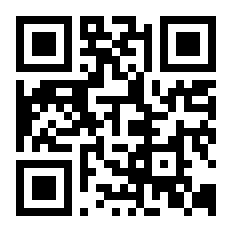 